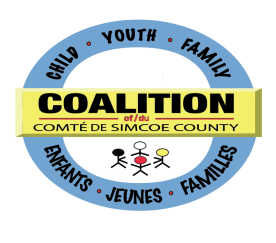 PLANNING STRATEGY TABLE MEETINGMay 14, 2013, 1:30-4 p.m.The Common Roof (165 Ferris Lane, Barrie)MINUTESPresent:  Regrets:				Guests: Eric Sutton, Waypoint Consultant; Susan Lalonde-Rankin, LHIN Consultant; Sarah Stea, YMCAThanks to The Common Roof for hosting today’s meeting. Welcome: Roundtable IntroductionsRoundtable introductions were done. Approval of Minutes April 9, 2013Minutes approved as circulated. Approval of AgendaAgenda approved as circulated with additions of Care Connections Forum and Grandparents Parenting Again.Business Arising: Periodic Reports Matrix to Council Many thanks to Natasha Manzone, results in a nice summary and identifies that we are still working on definitions. ACTION: Kristina to send presentation to Planning Table members. Strategic PlanPlanning Day 2013 Task Group: The small task group has met several times and is being co-chaired by Melanie Cooper (United Way) and Susan Carmichael (CAS). We are working with our consultants, Lough Barnes Consulting Group, and two meetings have taken place. Online surveys, interviews and focus groups lists have been reviewed and a Save the Date has been sent out to Coalition members today for October 24. This day is to get the high level information from Council members and stakeholder input from now until the Fall by interviews, surveys and focus groups. ACTION: Please put October 24 date in your calendars.  Network ReportBest Start: Lora provided a report on the Best Start Network and provided copies of the Raising the Bar newsletter, 2013 Best Start logic model and Early Intervention Services handout. ACTION: Kristina to distribute and post on the Coalition website the powerpoint presentation. REALLY well done Lora! Thank you for presenting indicating the alignment of Best Start with the Coalition goals.LHIN UpdateMany thanks to Eric Sutton and Susan Lalonde-Rankin for their presentation. ACTION: Kristina to distribute the powerpoint presentation to members. Members discussed the structure of the Mental Health and Addictions Steering Committee and noted a link needs to be made to the Youth Justice Advisory Group; Kristina to contact Jim Harris and link Janette McGee and Paula Teeter (Co-Chairs of YJA) with him.Youth Engagement Hot Topic to Council May 23Many thanks to Sarah Stea from YMCA for joining our group today to give this presentation. ACTION: Kristina to distribute the powerpoint presentation to members. All approved the motions as laid out in attached presentation; Mary Jean to bring to Secretariat to forward to Council on May 23.Resilience CollaborativeGary Machan and Stephanie Wolf joined the group to discuss the CIW and Resilience Collaborative. Please see attached presentation on the Canadian Index of Wellbeing (CIW). Mary Jean outlined that this is the beginning of some discussions and investigation on measurement tools during our CYFS strategic planning process. ACTION: Members felt they needed more information to really understand what CIW entails and can offer us for outcomes and measurements. Members also wished more information on the Resilience Collaborative; who they are and how we can link with them or have them link with other task groups within the Coalition like the Data Consortium. Members felt we need to explore all measurement options (i.e. developmental assets) before bringing these presentations to Council. NEXT MEETING: Tuesday, June 11, 2013, 1:30-4 pm, Common Roof, 165 Ferris Lane, BarrieBlue, DanetteD’Ambrosio, LoraMcKeeman, ElizabethClarke, John (Co-Chair)Harris, JimMartins, NadiaCole, SandraJackson, BrendaWatson, Mary Jean (Co-Chair)Veenstra, Kristina (recorder)Bebb, HeatherCascagnette, FionaThurston, SandyByrch, LigayaForrest, GiseleWalther, BarnabasCarney, Pat Dr.LeBlanc, Terry Villella, MelissaRiggin-Springstead, MaryWoods, Deb